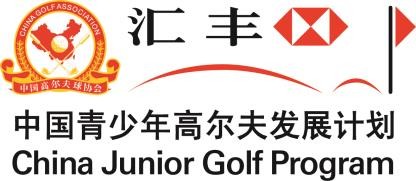 2017 HSBC China Junior Golf Open16th -20th, January 2017 Guangdong, ChinaEntry FromPlayer Information for  Non-Chinese Nationality (Guardian) InformationCompetition Date: 16th- 20th January 2017Host Venue:  Nansha Golf Club ChinaPlease choose categoryTeam ApplicantsIndividual ApplicantsBoy： □ 11-12 year-old □ 13-14 year-old	□ 15-17 year-old Girl： □  11-12 year-old  □  13-14 year-old    □ 15-17 year-oldI agree that my son/daughter participate in the 2017 HSBC China Junior Golf Open competition and abide by the competition disciplines. I agree the image of my son/daughter during the event to be used in promotions of this event.Guardian Signature: 	Date： 	After filling in this form, please submit to the China Golf Association by both email： Email: becky.hu@img.com orcharles.qiu@img.com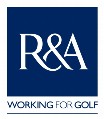 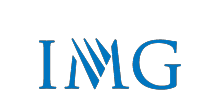 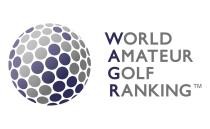 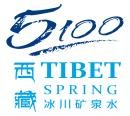 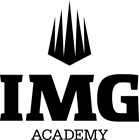 Guardian: Father / MotherName:Cell phone :E-mail address: